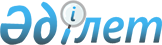 Төлеби ауданында жаңа ауыл құру туралыБірлескен Оңтүстік Қазақстан облыстық мәслихатының 2007 жылғы 31 мамырдағы N 33/363-III шешімі және Оңтүстік Қазақстан облыстық әкімиятының 2007 жылғы 11 маусымдағы N 197 қаулысы. Оңтүстік Қазақстан облысының әділет департаментінде 2007 жылғы 28 маусымда N 1958 тіркелді



      Қазақстан Республикасының 1993 жылғы 8 желтоқсандағы "Қазақстан Республикасының әкімшілік-аумақтық құрылысы туралы" Заңының 
 11 бабына 
 сәйкес Төлеби аудандық мәслихаты және әкімиятының ұсынысы негізінде Оңтүстік Қазақстан облыстық мәслихаты 

ШЕШТІ

 және Оңтүстік Қазақстан облыстық әкімияты 

ҚАУЛЫ ЕТТІ

:




      1.Төлеби ауданының Алатау ауылдық округінің аумағында жаңа  ауыл  құрылсын.




      2.Жаңадан құрылған ауылға Шатыртөбе атауы берілсін.




      3.Осы шешім алғаш ресми  жарияланғаннан кейін күнтізбелік он күн өткен соң қолданысқа енгізілсін.

      

Облыстық мәслихат




      сессиясының төрағасы




 




      Облыс әкімі




 




      Облыстық мәслихат




      хатшысы


					© 2012. Қазақстан Республикасы Әділет министрлігінің «Қазақстан Республикасының Заңнама және құқықтық ақпарат институты» ШЖҚ РМК
				